What is the Current Season?Take a walk with your family and use your senses to find evidence of what season it is right now.Before you take your walk, make a prediction by responding to the following question:What season do we think it is in this place?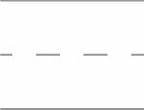 After you make your prediction, go outside and start your walk. First, record the weather. What is the weather during our walk? Circle the picture of the weather (you can circle more than one).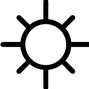 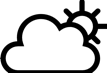 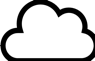 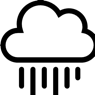 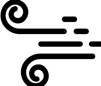 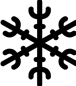 sunny		sun with clouds		    cloudy		 	rainy		       windy		     snowy	Now make some observations. What do you hear as you are walking? What do you see? What do you smell? What does something feel like if you touch it (make sure it is okay to touch!)? Our observations using our senses...In each box, write or draw what you hear, what you touch, what you smell, and what you see. Our observations using our senses...In each box, write or draw what you hear, what you touch, what you smell, and what you see. This makes us wonder about….Now draw or write any questions or wonderings about what you heard, touched, smelled, and saw in this place. 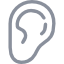 hearing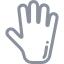 touch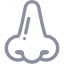 smell sight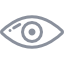 Look back at your prediction about what season it is. What observations did you make that convince you that it is this season you predicted? Or, did your observations convince you that it is another season, and if so, what season do you think it is and why? Look back at your prediction about what season it is. What observations did you make that convince you that it is this season you predicted? Or, did your observations convince you that it is another season, and if so, what season do you think it is and why? Look back at your prediction about what season it is. What observations did you make that convince you that it is this season you predicted? Or, did your observations convince you that it is another season, and if so, what season do you think it is and why? 